Question 1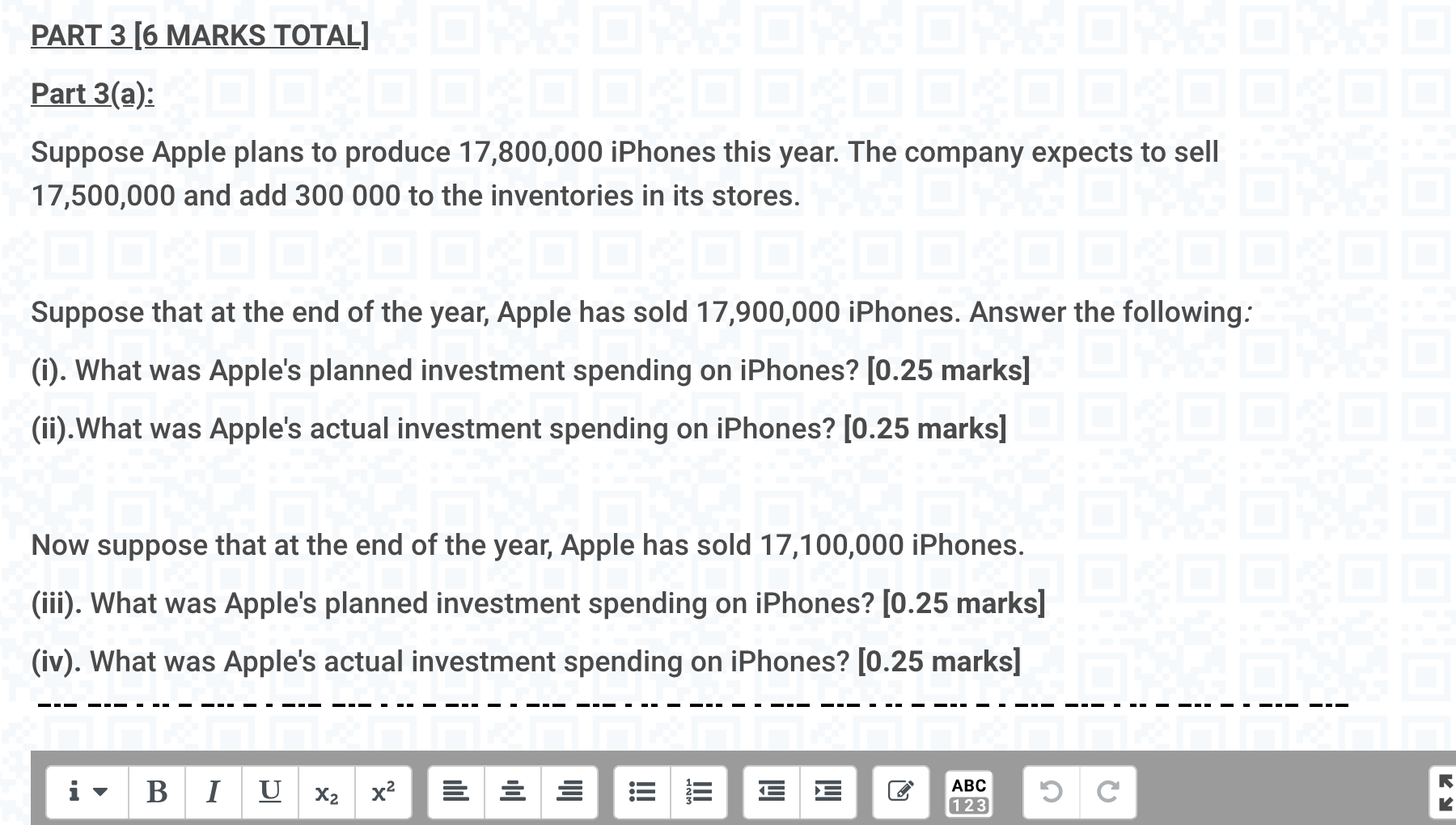 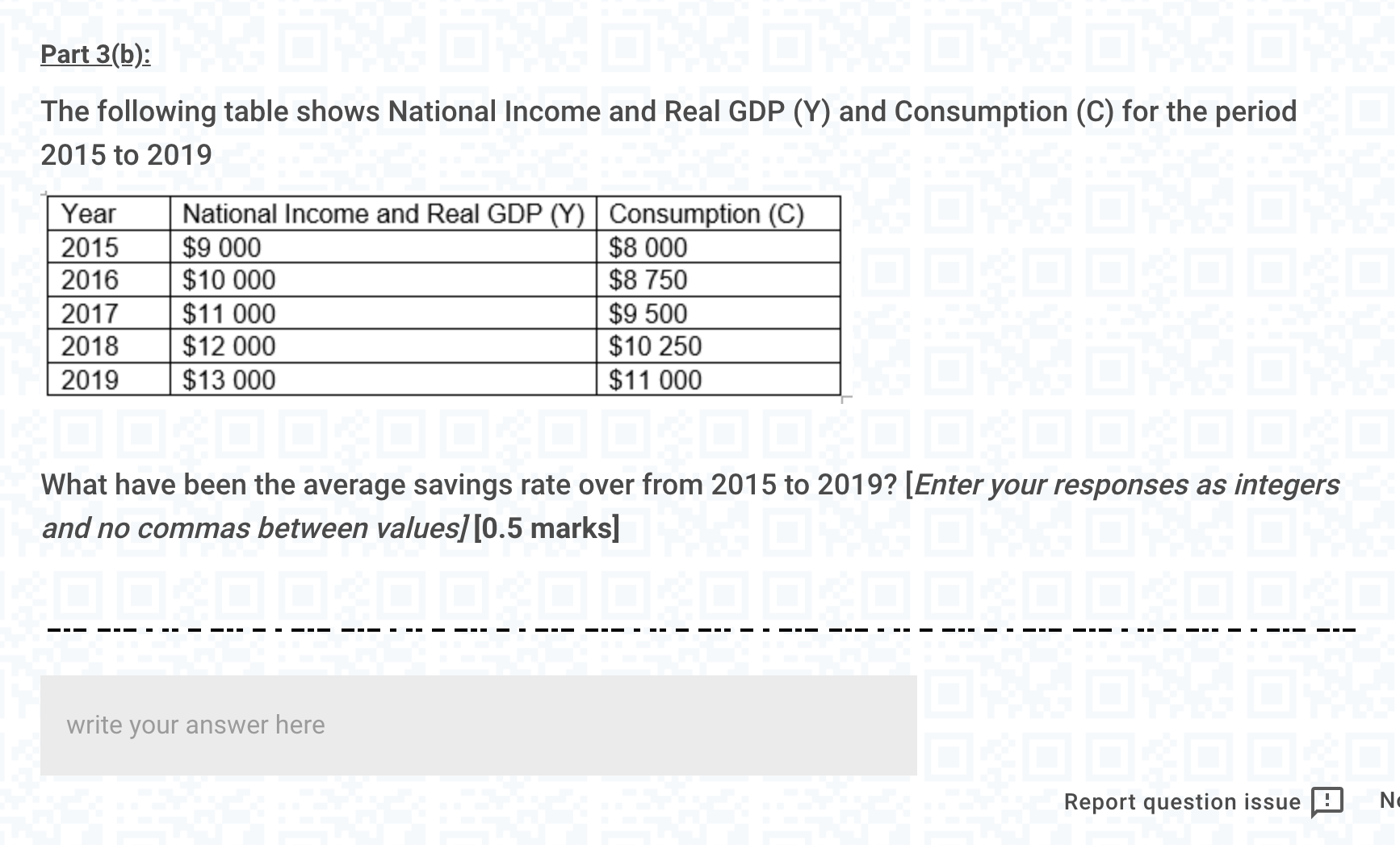 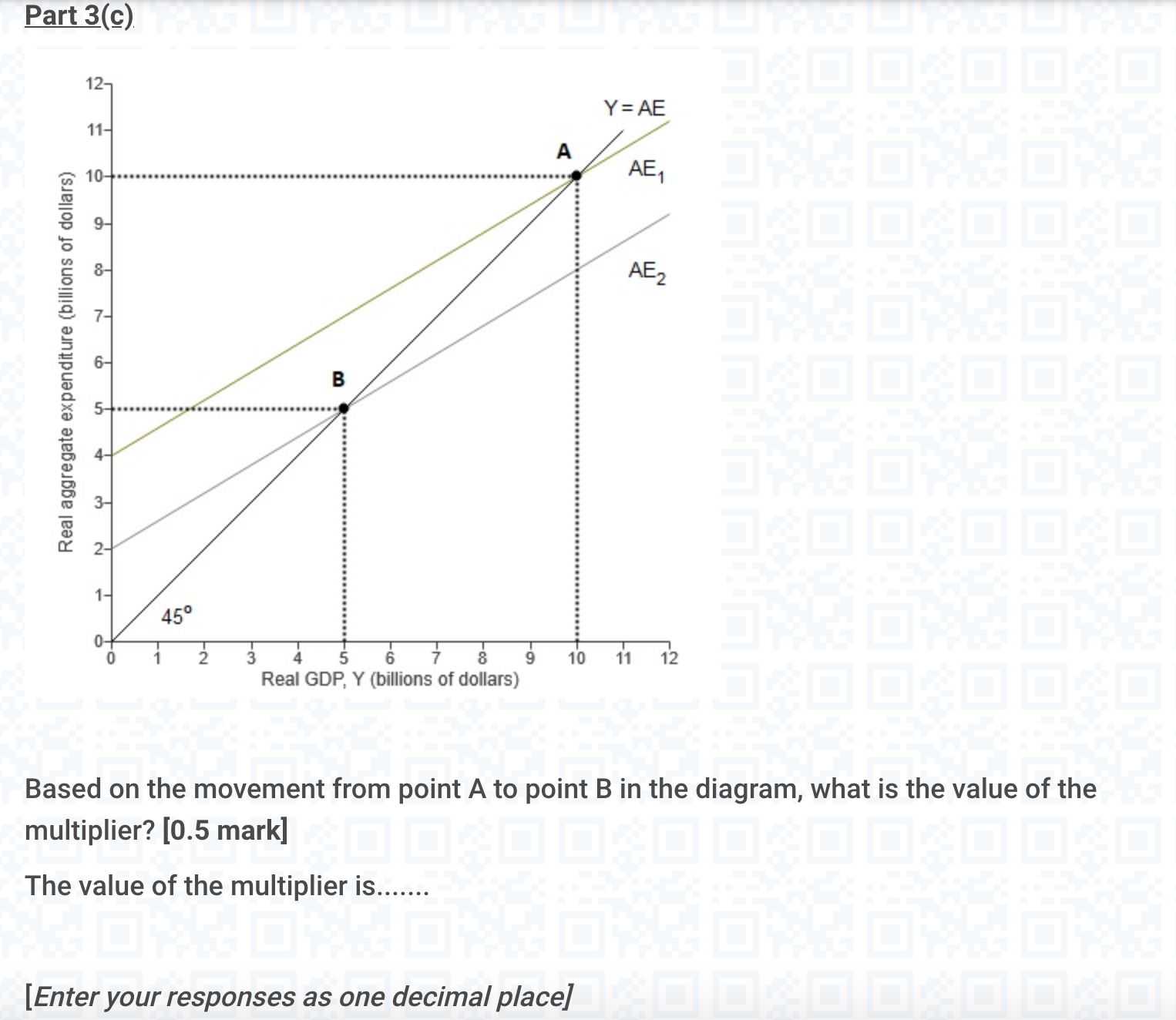 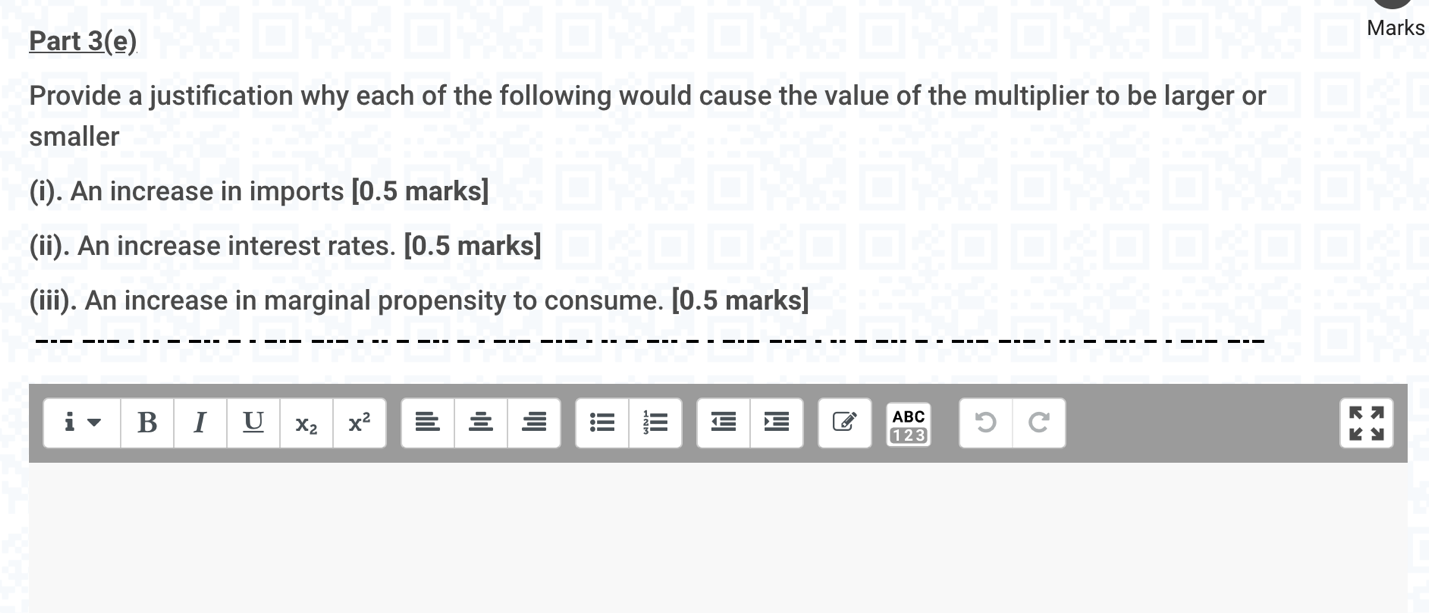 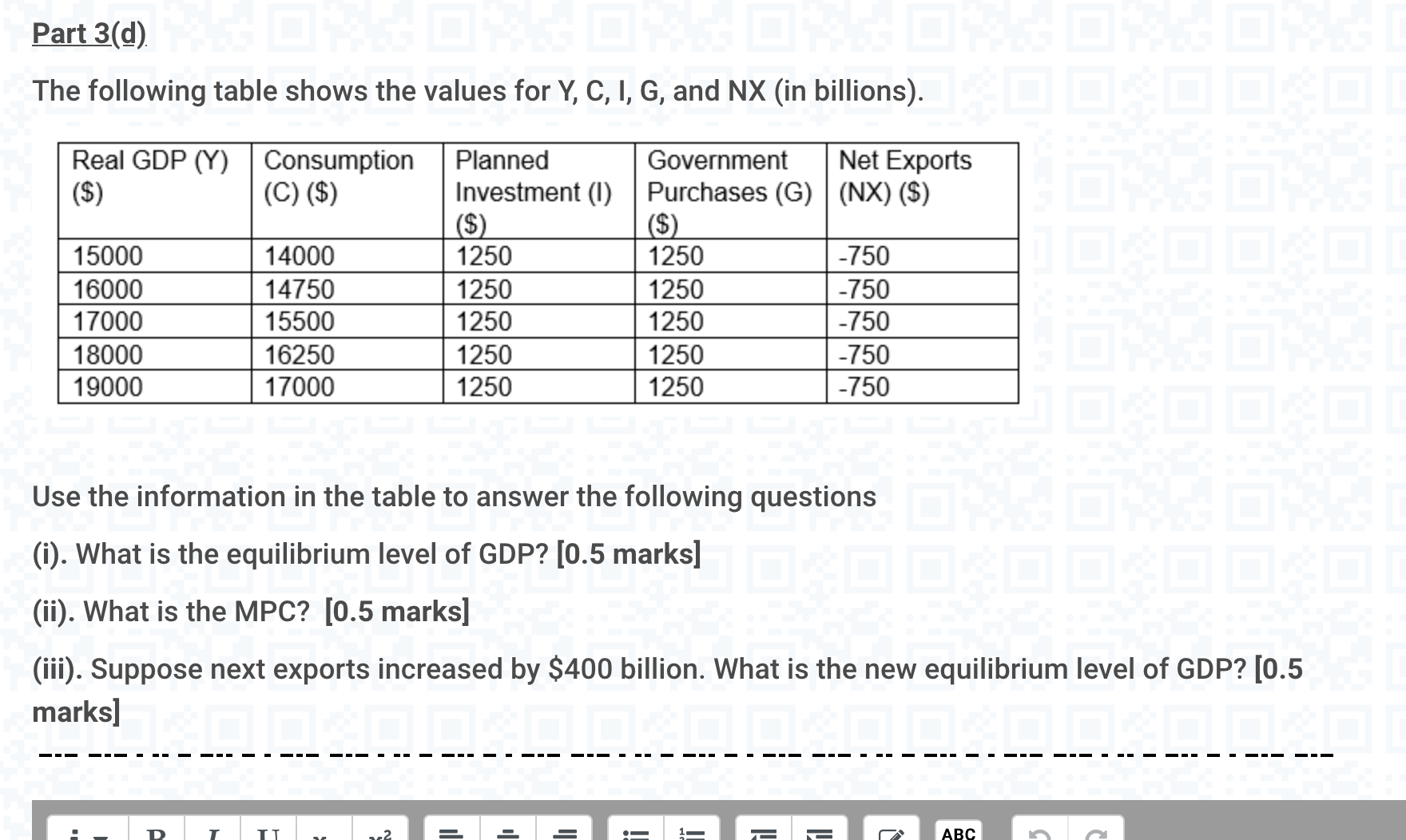 Question 2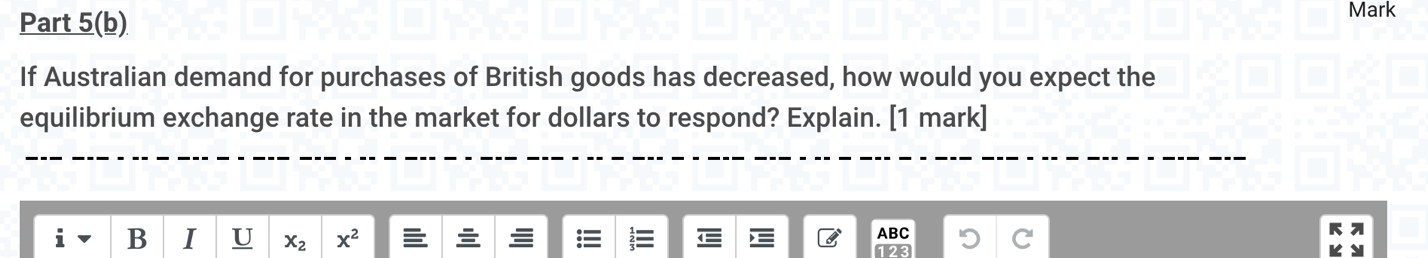 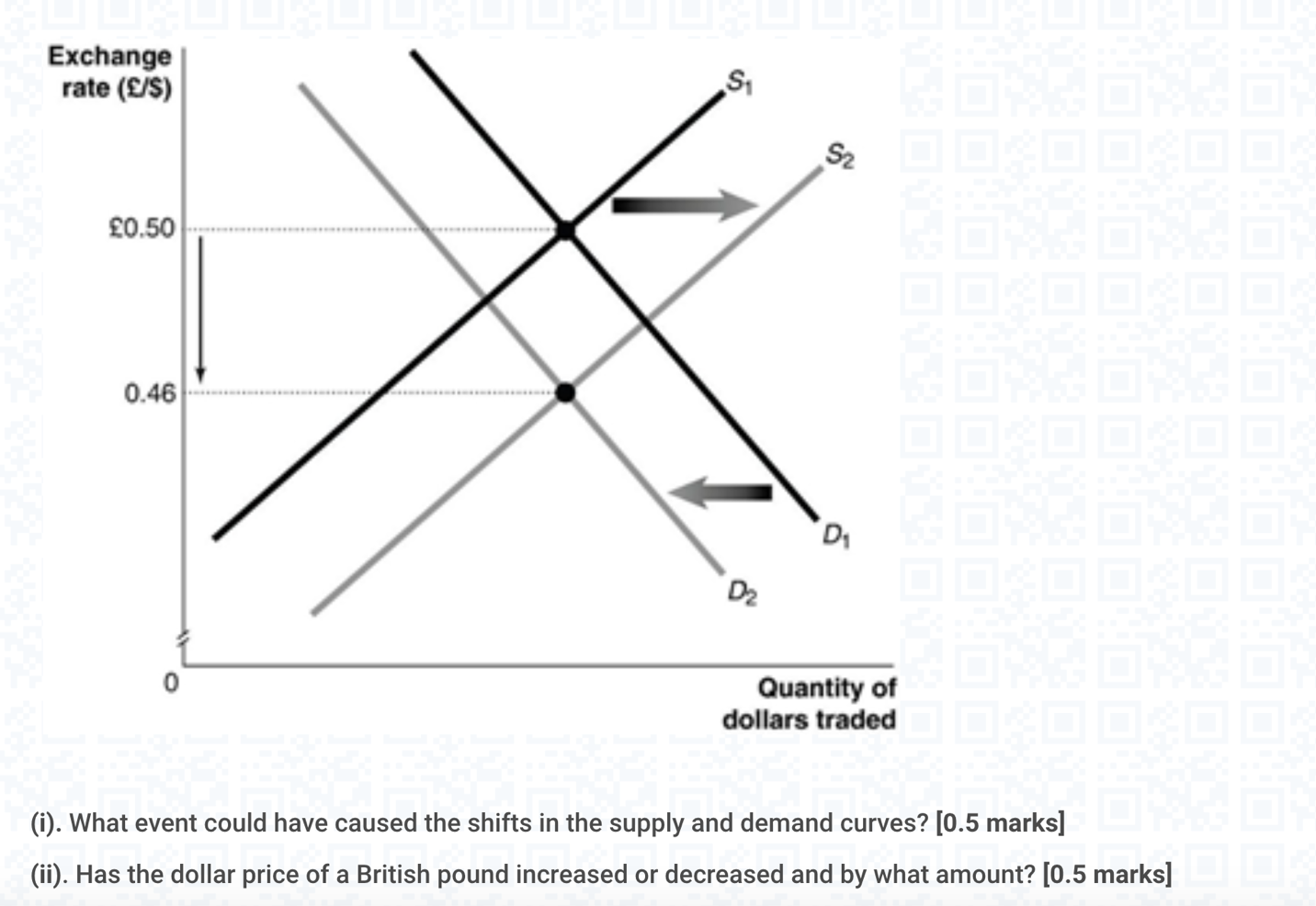 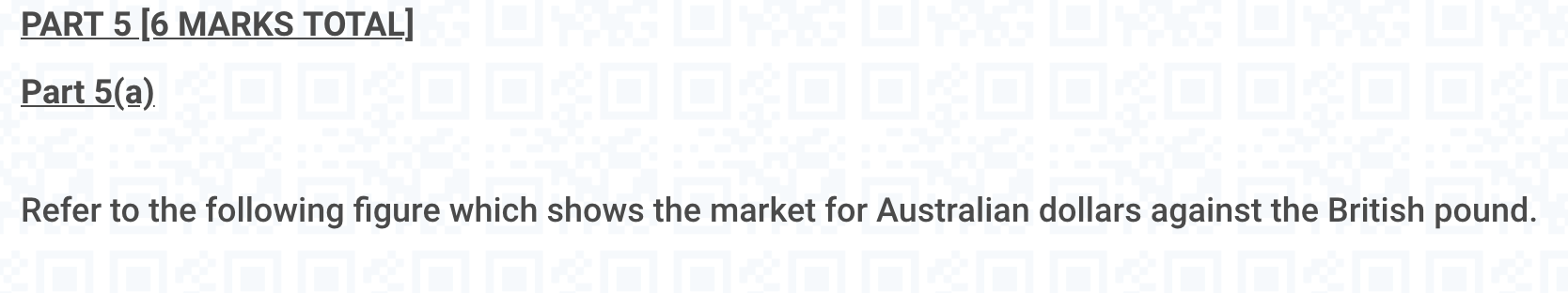 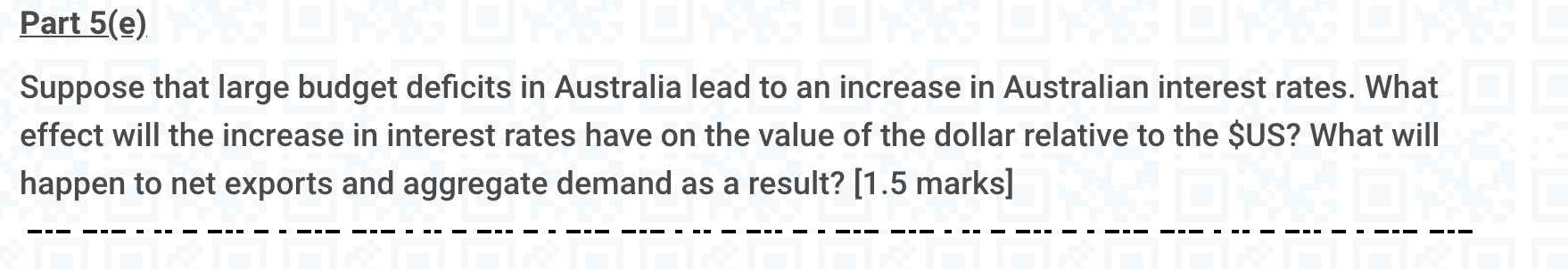 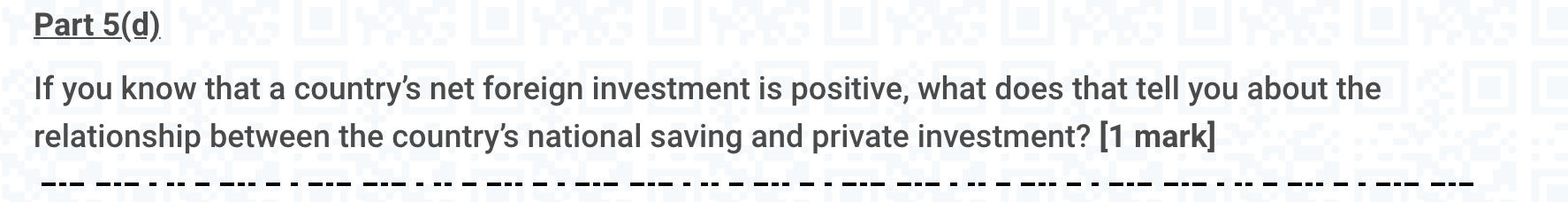 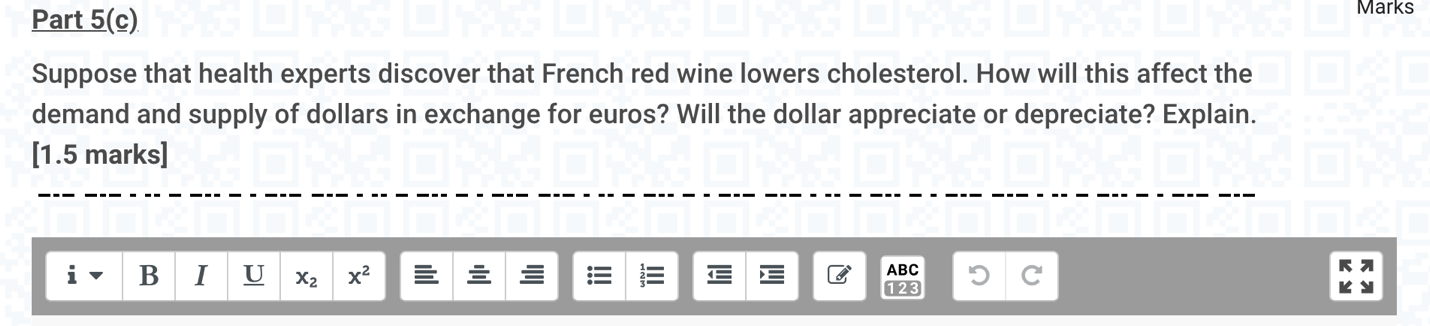 